Архипова Н.Н.учитель-дефектолог   КГУ «Специальная школа-интернат № 8»управления образования Карагандинской областиг.ТемиртауФОРМИРОВАНИЕ СОЦИАЛЬНЫХ РОЛЕЙ  ОБУЧАЮЩИХСЯ С ОСОБЫМИ ОБРАЗОВАТЕЛЬНЫМИ ПОТРЕБНОСТЯМИВ ПРОЦЕССЕ УЧЕБНОЙ ДЕЯТЕЛЬНОСТИ Человек существо социальное и не может жить вне общества. Чтобы адекватно выстраивать отношения с окружающими людьми и правильно понимать их, нужно уметь слушать и слышать других, учиться принимать на себя определенные социальные роли. Дети с особыми образовательными потребностями имеют недостаточную способность понимать и анализировать поведение людей; для них характерно неумение составить диалог с взрослым, трудности в установлении контактов со сверстниками; они затрудняются в выполнении разнообразных социальных функций (моделей поведения), поэтому с трудом  принимают на себя определенные социальные роли. Все это мешает им понимать общественные нормы, правила, формы социальной жизни и необходимость соответствовать им. Ребенок с нарушением интеллекта не в состоянии овладеть знаниями без активной помощи взрослых, поэтому в процессе обучения проводится целенаправленная работа по формированию социальных ролей.   Для успешного овладения той или иной социальной ролью и ее выполнения ребенку необходимы знания о содержании данной роли. Что требуется от него как носителя этой роли? Что нужно или можно делать и чего делать ни в коем случае нельзя?  Поэтому формирование социальных ролей идет через овладение нормами и правилами поведения в общественных местах и осуществляется через педагогическое проектирование, которое  раскрывает сущность его компонентов: содержания социального статуса воспитанника; деятельность участников социума;диагностику умений и навыков;  оценку овладения социальными функциями.При обучении детей с ООП, в условиях специальной школы, большое внимание уделяется формированию и развитию знаний и умений, востребованных в повседневной жизни, которые в будущем обеспечат максимально возможную независимость выпускника школы-интерната. И здесь на первый план выходит основная составляющая коррекционной работы - практическая направленность обучения. Формирование социальных навыков у детей с нарушением интеллекта должно происходить в ситуации максимально приближенной к той, в которой эти навыки должны быть использованы.  Поэтому на уроках необходимо обыгрывать ситуации, в которых школьники могут выступать в разнообразных социальных статусах. Такие уроки реализуют следующие задачи:формировать практические умения, необходимые для использования в разнообразных жизненных ситуациях;учить соответствовать модели поведения определенного социального статуса через овладение соответствующими действиями в системе общественных отношений; обогащать жизненный опыт детей через образовательную деятельность;развивать максимально возможную самостоятельность воспитанников в социуме через овладение разнообразными социальными ролями.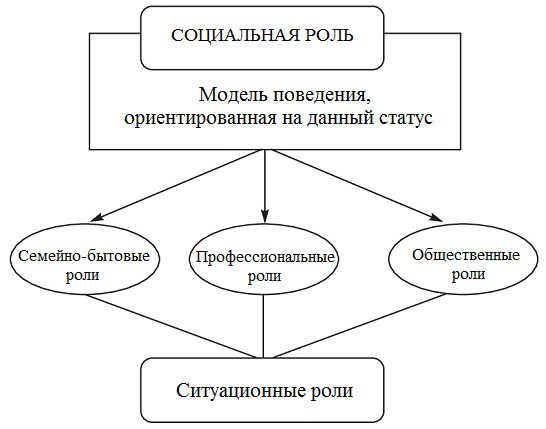 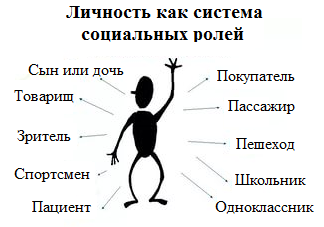 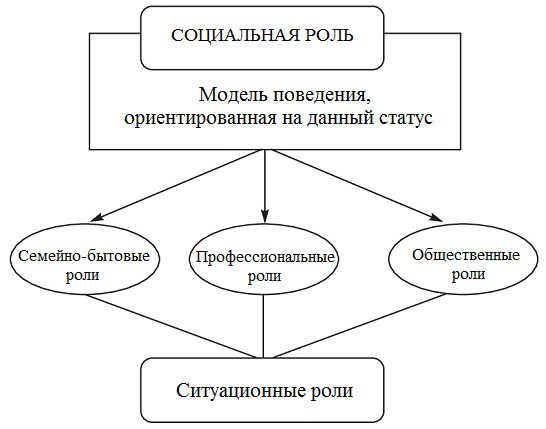 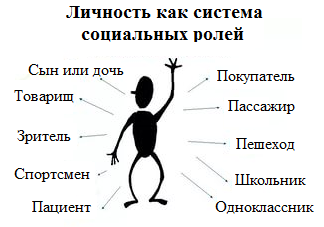 Виды социальных ролей воспитанника школы - интерната определяются разнообразием деятельности и отношений, в которые включен ребенок. Школьник принимает на себя различные социальные роли: ученик, одноклассник, товарищ, пассажир, пешеход, покупатель, пациент, зритель и т.д. И в каждом случае ребенок должен уметь правильно выполнять определенные требования по отношению к своим действиям, предвидеть последствия своего поведения, основываясь на понимании участников коммуникации.  Главная роль ребенка в школе - это его статус ученика, здесь он должен соответствовать установленным правилам: уметь слушать учителя и одноклассников, общаться со сверстниками и взрослыми и соблюдать определенные нормы поведения. Школьника необходимо учить обращаться с просьбой к взрослым, сверстникам, выражать благодарность, не использовать в речи оскорбительные выражения. Здороваться не только с педагогами, непосредственно работающими с классом, но и с другими взрослыми, работающими в школе; с одноклассниками; родителями; знакомыми семьи.  Здесь нужен пример взрослого: как учитель или другой взрослый здоровается с окружающими - это будет образец для воспитанника. Все умения необходимо формировать вреальный обстановке. Поэтому моделируются специальные ситуации, где дети наглядно видят и практически обыгрывают моменты школьной жизни (как войти в класс, когда опоздал; что нужно сказать). Каждый ученик пробует себя в данной роли, остальные должны анализировать, находить и исправлять ошибки в действиях.Важное место в формировании социальных ролей имеет статус - друг товарищ. Воспитанников специальной школы необходимо учить вежливо и тактично общаться с детьми в школе и вне её; не создавать, избегать и правильно выходить из конфликтных ситуаций; учить детей контролировать свое поведение, соотносить его с эталоном правильного.Для воспитанников с нарушением интеллекта необходимо расширять жизненный опыт и социальные контакты, формировать навыки социального поведения в окружающем микросоциуме. Поэтому ведется работа по формированию моделей поведения, ориентированных на данный статус. Например, находясь в социуме, дети регулярно оказываются в роли покупателя, в связи с этим необходимо формирование данной модели поведения. Данная работа реализуется через моделирование и обыгрывание ситуаций в магазине, на рынке, что способствует формированию умений и навыков, необходимых для овладения данной социальной ролью. В условиях игры учащиеся учатся определять вид магазина, цену товара и стоимость покупки, выполнять набор определенного вида и количества товара, оплачивать покупку. А также выполнять определенный алгоритм действий: выбрать и проконсультироваться по необходимому товару; оплатить покупку, предварительно узнав в очереди, кто крайний в кассу; получить сдачу, поблагодарив, кассира, положить покупку в пакет. Перед организацией игры «Магазин» воспитанники на уроках должны овладеть определенными действия, которые являются необходимыми для данной социальной роли. На уроках математики учащиеся знакомятся с монетами и купюрами; учатся выполнять размен и замену монет, находить предложенный номинал купюр, называть стоимость товара; определять время работы магазина. На уроках культуры поведения моделируются ситуации, в которых дети могут оказаться при посещении магазина (ведение диалога с кассиром, продавцом, консультантом). На уроках чтения дети учатся получать информацию с этикеток, упаковок; читать кассовые чеки, соотносить цену на товар в торговом зале и выбитую на чеке. На уроках мир вокруг - определять состав продукта, правила и условия безопасного хранения товара. На уроках человек и мир формируются первоначальные представления о нормах безопасного поведения в социальной среде. Немаловажным является формирование социальной роли - пассажир и пешеход.  Дети каждый день, добираясь до школы и назад домой, выполняют данные социальные функции. В этом социальном статусе учащиеся должны уметь выполнять определенные правила и коммуникативные навыки: уметь обратиться к водителю, кондуктору с вопросом (сколько стоит проезд), спросить у пассажира (где находится нужная остановка), предложить пожилому человеку занять свое место и т.д. Поэтому  важно с воспитанниками обыгрывать ситуации в общественном транспорте и формировать умения необходимые для данного социального статуса. Школьников с ООП необходимо специально обучать правилам ведения диалога в различных жизненных ситуациях. Для формирования диалогической речи сначала можно использовать приём словесных поручений. Эффективным методом развития диалогической речи являются разнообразные сюжетно-ролевые игры, где детям распределяются определенные роли, которым они должны соответствовать, в игре всегда необходима соответствующая атрибутика (телефоны, касса, прилавок магазина и т.д.). На этапах обучения навыкам исполнения социальных ролей может быть использована различная помощь со стороны взрослых. Уровни такой помощи подразумевают степень самостоятельности выполнения действий:1 уровень: совместное действие, сопровождаемое пошаговой инструкцией или комментарием действий;2 уровень: частичная помощь действием (последнее действие осуществляет ребенок сам);3 уровень: взрослый помогает начать действие, а продолжает и заканчивает ребенок самостоятельно при контроле взрослого;4 уровень: ребенок осуществляет действие сам от начала до конца, опираясь инструкцию взрослого;5 уровень:  ребенок осуществляет действие полностью самостоятельно.Часто при формировании социальных ролей обучающихся с ООП возникают трудности из-за того, идет расхождение между правильностью выполнения действий и существующей реальностью. В повседневной жизни человеку часто и много приходится импровизировать, постоянно проверять и изменять свои поступки, соотносить с действиями других людей. Дети с нарушением интеллекта испытывают затруднения в такой деятельности, т.к. в фактической жизни часто имеет место противоречие между тем, как люди должны поступать, и тем, как они поступают на самом деле и, наблюдая, ребенок не всегда правильно ассоциирует деятельность и взятые на себя социальные роли. Ролевые конфликты возникают при невыполнении обязанностей по причине нежелания или неумения. Отсутствие необходимых навыков самоконтроля является одной из основных причин слабого развития самостоятельности действий у  школьников с нарушением интеллекта Основным образовательным результатом обучения детей с ООП социальным моделям поведения является овладение определенными знаниями, формирование и развитие практических умений, самостоятельных жизненных навыков, которые позволят ему успешно адаптироваться в окружающей действительности и интегрироваться в социуме. Не умея контролировать свои действия, и не будучи уверены в их правильности, дети часто обращаются с вопросами и за помощью, нуждаются в постоянной направляющей и контролирующей роли со стороны взрослых. Многократное повторение и закрепление понятий в ходе повседневной деятельности способствует выработке определенных умений, которые могут стать привычкой и потребностью для ребенка. Воспитание привычки ведет к формированию черт характера, необходимых ребенку в самостоятельной жизни. Литература:1. Воспитание и обучение детей во вспомогательной школе. / Под ред. В.В. Воронковой. - М: Школа-пресс, 1994, - 416 с.2. Елисеева И.Г., Даурцева Г.Ю. Организация мониторинга и оценка уровня функциональной грамотности школьников с нарушением интеллекта. - Алматы. САТР. 2015